awers, dnia ..............................(miejscowość)	(dzień-miesiąc-rok)KARTA SKIEROWANIANazwa zakładu pracy*:……………………………………………………………………..Adres*:……………………………………………………………………………………………Tel/Fax/e-mail ……………………………………………………………………..Kieruję Pana/Panią/Zgłaszam się**:Imię i nazwisko ....................................................................................................Data urodzenia .......................................Miejsce urodzenia ................. ...................................................... ..... . .... .naSzkolenie.................................................................................................................................................. .......................(nazwa szkolenia)realizowane w terminie od .......................................... do ..... ........ ..........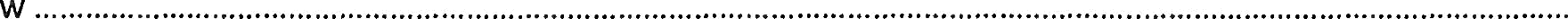 (nazwa organizatora szkolenia)Oświadczam, że kierowan-y/-a posiada / Oświadczam, że posiadam”*: minimum średnie wykształcenie....................................... ........................						…………………………………………………………………	 	imię i nazwisko osoby kierującej na 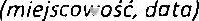 		szkolenie lub w przypadku samo 	zgłoszenia czytelny podpis zgłaszającej się osobyPotwierdzam poprawność moich danych osobowych zawartych w karcie skierowaniaoraz zapoznanie się z klauzulą informacyjną (rewers) dotyczącą przetwarzania moich danych osobowych.………………………………………………………..						……………………………………………………………(miejscowość, data)			(podpis zgłaszanego)	* skreślić w przypadku indywidualnego zgłoszenia się na szkolenie** niepotrzebne skreślićrewersKLAUZULA INFORMACYJNAZgodnie z art. 13 ust. 1 i 2 oraz art. 14 ust. 1 i 2 Rozporządzenia Parlamentu Europejskiej i Rady (UE) 2016/679  z dnia 27 kwietnia 2016 r. w sprawie ochrony osób fizycznych w związku  z przetwarzaniem danych osobowych  i w sprawie swobodnego przepływu takich danych oraz uchylenia dyrektywy 95/46/WE (ogólne rozporządzenie o ochronie danych), zwanego dalej RODO informujemy, że:Administratorem Pani/Pana danych osobowych jest Komendant Szkoły/Wojewódzki Państwowej Straży pożarnej we Wrocławiu (adres 55-020 Wrocław, ul. Borowska 138, tel. 71 368 21 00, fax. 71 367 33 74, e-mail: kw@kwpsp.wroc.pl).U Administratora wyznaczony został Inspektor Ochrony Danych (IOD), z którym można kontaktować się (adres 55-020 Wrocław, ul. Borowska 138, tel. 71 368 21 00, fax. 71 367 33 74, e-mai: iod@kwpsp.wroc.pl).Pani/Pana dane osobowe będą przetwarzane przez Administratora:na podstawie art. 6 ust. 1 lit. b) RODO w celu realizacji umowy związanej ze skierowaniem Pani/Pana na szkolenie inspektorów ochrony przeciwpożarowej, w tym szkoleń aktualizujących, w przypadku jej zawarcia,na podstawie art. 6 ust. 1 lit. c) i e) RODO, w związku z zapisami ustawy o Państwowej Straży Pożarnej oraz  ustawy   o  ochronie  przeciwpożarowej,  w  celu  spełnienia   obowiązku   prawnego   związanego z przygotowaniem, organizacją i dokumentowaniem szkoleń inspektorów ochrony  przeciwpożarowej, w tym szkoleń aktualizujących,na podstawie art. 6 ust. 1 lit. c) RODO, w związku z zapisami innych ustaw, w celu zapewnienia bezpieczeństwa w obiektach Administratora lub dochodzenia ewentualnych roszczeń.Przetwarzaniem objęte są dane osobowe wskazane w treści umowy/formularzu skierowania na szkolenie oraz inne niezbędne do realizacji umowy, w szczególności wypełniania procedur bezpieczeństwa obowiązujących u Administratora związanych z funkcjonowaniem monitoringu wizyjnego.Dane osobowe pozyskane zostały od podmiotu kierującego Pani/Pana na szkolenie i/lub od Pani/Pana osobiście.Odbiorcą Pani/Pana danych mogą być inne podmioty na mocy przepisów prawa, oraz podmioty świadczące usługi dla Administratora, w szczególności w oparciu o powierzenie przetwarzania danych osobowych.Dane osobowe nie będą przekazywane do państwa trzeciego lub organizacji międzynarodowej.Administrator będzie przetwarzał dane osobowe, przez okres nie dłuższy niż okres konieczny do realizacji celów wskazanych w pkt. 3 oraz zgodnie z okresami przyjętymi w właściwym zarządzeniu Ministra Spraw Wewnętrznych w sprawie instrukcji kancelaryjnej i jednolitego rzeczowego wykazu akt dla Państwowej Straży Pożarnej.Ma Pani/Pan prawo żądania dostępu do treści swoich danych, prawo do ich sprostowania, prawo do wniesienia sprzeciwu, prawo do usunięcia, a także prawo do ograniczenia ich przetwarzania.Posiada  Pani/Pan  prawo  wniesienia  skargi  do  organu  nadzorczego,  jakim  jest  Prezes   Urzędu Ochrony Danych Osobowych, 00-193 Warszawa, ul. Stawki 2, tel. 22 531 03 00,  fax.  22  531  03  01, e-mail: kancelaria@uodo.gov.pl) jeżeli uzna Pani/Pan, że przetwarzanie narusza przepisy RODO.Podanie danych osobowych jest niezbędne, a konsekwencją ich niepodania będzie brak możliwości zawarcia i realizacji umowy związanej ze skierowaniem Pani/Pana na szkolenie inspektorów ochrony przeciwpożarowej, w tym szkoleń aktualizujących, lub w przypadku braku takiej umowy brak możliwości przyjęcia Pani/Pana na przedmiotowe szkolenie.Przetwarzanie danych osobowych nie będzie podlegało zautomatyzowanemu podejmowaniu  decyzji, w tv• profilowaniu, o którym mowa w art. 22 ust. 1 i 4 RODO.